Liste des fournitures pour la classe de 5èmematérielmatièreAgenda, trousse, calculatrice( CASIO Collège, ciseaux, tubes de colle, crayons à papier HB et 2B ,aiguise-crayons, stylos + stylos effaçables ( 1 de chaque couleur), fluos, feutres, crayons de couleur(12), clé USB (8 giga minimum), 1 cahier de brouillonCommun à toutes les matières1 classeur souple fin Technologie2 grands classeurs grand formatAnglais ( Parcours langues ) et SVT2 Paquets de 50 pochettes transparentes perforées + 2 jeux d’intercalairesAnglais et Technologie5 cahiers grand format, 96 pages 24x32, grands carreaux sans spirales2 Anglais, 2 Maths, 1 Espagnol1 cahier 24x32, 120 pagesPhysique2 cahiers 24x32 , 192 pages, grands carreaux + protège-cahier Français, Histoire2 cahiers 24x32, grands carreaux,  140 pagesOccitan, Latin1 cahier A4 ,29x21.7, 96 pagesGarder le cahier de 6ème1 pochette de papier dessin 24x32, 180gr/m2, 1 feutre noir très fin (type pilot), 2 piceaux (1 fin, 1 gros), papier calque, marqueur noir sans alcoolArts PlastiquesFeuilles simples, grand format, grands carreauxPlusieurs matières1 paquet de feuilles simples A4 petits carreaux+ 1 répertoire pour les nouveaux élèvesTechnologie5 paquets de copies doubles, grand format, grands carreauxCommun à plusieurs matièresDictionnaires1 en anglais, 1 en espagnol1 carnet répertoireLatin1 porte-vue 50 pages Education musicale1 porte-vue 20 pages Vie de ClasseCompas, équerre, règle,  rapporteur transparent en degrés gradués dans les 2 sensMathématiquesTenue de sport obligatoire ( short ou survêtement, tee-shirt et chaussures et chaussettes adaptées) dans un sac de sport + affaires de toilette pour la doucheGourde d'eauEducation Physique et SportiveCahiers d’activités à commander chez Tonnet Pau ou au Parvis Leclerc ou chez Cultura :.«Bloggers» 5èmeWorkbook edition EMDL (pour les non Parcours Langues) ou"Piece of cake" 5ème (cahier d'excercice), édition "lelivrescolaire.fr" pour les Parcours Langues.Cahier de Français 5° Hachette Education (édition 2019: attention à bien vous procurer l'édition 2019)Livre:  Pour la rentrée lire Sire Gauvain et le chevalier vert de Mickael Morpurgo, édition petits classiques juniors Larousse. Il sera étudié en classe au cours de l'annéeAnglais , Français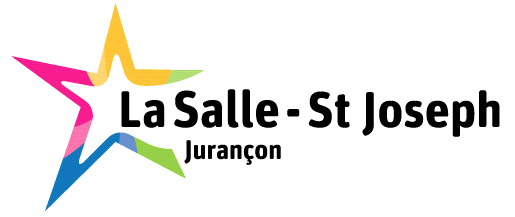 